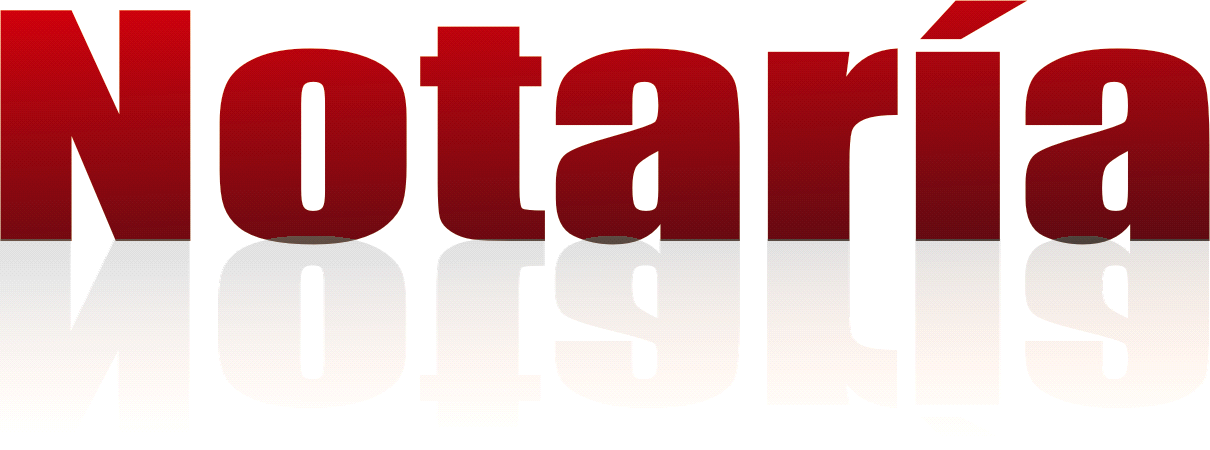 NOTARIA  TERCERA   DEL CIRCULO  DE SOGAMOSO -----------------------------CODIGO 157590003 ------------------------------------------------------------------------------ESCRITURA PUBLICA  NUMERO:  (XXXX )CLASE DE ACTO: CANCELACIÓN DE AFECTACION  A VIVIENDA FAMILIAR.MATRICULA INMOBILIARIA No. XXXXXXXXX ------------------------------------------CODIGO CATASTRAL: XXXXXXXXXXXXXXXXX ---------------------------UBICACIÓN DEL INMUEBLE: RURAL  (    )   URBANO  (  X  ) ------------------------- DIRECCION: XXXXXXXXXXXXXXXX -----------------------------------------------------------MUNICIPIO: SOGAMOSO --------------------------------------------------------------------------DEPARTAMENTO: BOYACA ----------------------------------------------------------------------PERSONAS   QUE INTERVIENEN EN EL  ACTO:	IDENTIFICACION: -----------XXXXXXXXXXXXXXXXXXXXXX ------------- C. C. No. XXXXXXXXXXXXX ----------XXXXXXXXXXXXXXXXXXXXXX ------------- C. C. No. XXXXXXXXXXXXX ----------VALOR DEL ACTO:   $  00 ----------------------------------------------------------------------En la ciudad de Sogamoso, Departamento  de Boyacá, República de Colombia, a los  XXXXXXXX  ( XX ) días del mes de XXXXXX  del año  dos mil  XXXXXXX  (XXXX),  en el despacho de la Notaria Tercera del Circulo de Sogamoso, siendo titular el doctor EDGAR ULLOA ULLOA, compareció(eron):  -----------------------------El(los) señor(es) XXXXXXXXXXXXXXXXXXXXXXX, mayor de edad, identificado con cédula de ciudadanía No. XXXXXXXXXXXXXXXXX expedida en XXXXXXXXXXXXXXXX y XXXXXXXXXXXXXXXXXX, mayor de edad, identificada con cédula de ciudadanía No. XXXXXXXXXXXXXXXXXXXXX expedida en XXXXXXXXXX, vecinos de Sogamoso, quienes   manifiestan  que su  estado civil es el de casados entre si,  con sociedad conyugal vigente,  y manifestaron: -------------------------------------------------------------------------P R I M E R O.- Que el compareciente XXXXXXXXXXXXXXXXXXXXXXXXXXX mediante   la   escritura   pública   número  XXXX   de  fecha XXde XXXXXXXXX  del   año  XXX,  otorgada   en   la  Notaria XXXXX  del Círculo de XXXXXXXX,   debidamente   registrada   al    Folio  de   Matricula   Inmobiliaria   número  XXXXXXXXXXX    de la Oficina   de   Registro    de  Instrumentos   Públicos   de   Sogamoso, adquirió por  compra  a XXXXXXXXXXXXXXX Y XXXXXXXXXXXX,  el derecho  de   dominio y posesión sobre  el(los) siguiente(s) inmueble(s):--------------------------------------------------------Un lote de terreno y la construcción sobre él levantada, ubicado en la XXXXX del Municipio de Sogamoso, Departamento de Boyacá, LINDEROS DEL INMUEBLE------------------------------------------------------------------------------------------------------- SERVICIOS: El inmueble cuenta con los servicios de agua, luz y alcantarillado. ---  S E G U N D O:  Que mediante la escritura pública No. XXXX del XX de XXXXXX del año XXXX, otorgada en la Notaria Tercera del Círculo de Sogamoso, registrada en el(los) folio(s) de matricula inmobiliaria No. XXXXXXXXXX de la Oficina de Registro de Instrumentos Públicos de Sogamoso, el compareciente XXXXXXXXXXXXXXXXXX,  constituyó(eron)    AFECTACIÓN A VIVIENDA  FAMILIAR, ( según  Ley 258 DE  ENERO 17 DE 1.996,  artículos  1º,  2º  y  9º), con su esposa XXXXXXXXXXXXXXXXXXXXXXXXX ---------------------------------------T E R C E R O:   Que  acogiéndose  a la Ley  258  DE   ENERO   17    DE 1.996,  MODIFICADA POR LA    LEY  854   DE    NOVIEMBRE   25    DE   2003),    es voluntad  del (los) compareciente(s) LEVANTAR  O CANCELAR  la  AFECTACION  A  VIVIENDA  FAMILIAR,    que   existía    sobre    dicho  inmueble. ----------------------------------------------------------------------------------------------A C E P T A C I O N:  Presentes XXXXXXXXXXXXXXXXXXXXXXXXXXXXXX y XXXXXXXXXXXXXXXXXXXXXXXXXXXXXX, de  las   condiciones civiles antes mencionadas, manifiestan:  a).-  Que acepta(n) esta escritura y la cancelación de afectación a vivienda   familiar  que  por  medio  de  ella   se les hace por estar a su  satisfacción.  --------------------------------------------------------------------------------------- NOTA:   Se  advirtió  a  los   otorgantes   de   esta    escritura   de   la obligación que tienen     de leer  la  totalidad  del texto,  a fin de verificar  la exactitud de todos los datos  en  ella  consignados,  con el fin  de aclarar, modificar y /o corregir la  que le  pareciere,  la  firma  de la misma  demuestra  su aprobación  total  del texto. En  consecuencia, la  Notaría  no asume   ninguna  responsabilidad  por  errores  o  inexactitudes   establecidas  con posterioridad a  la  firma  del  otorgante  y de la Notaría. En tal caso, éstos  deben ser  corregidos  mediante  el otorgamiento  de una nueva  escritura,   suscrita  por  las partes que  intervienen en la inicial y sufragada por   las   mismas ( Artículo  35  Decreto  Ley 960 de 1970). ----------------TERMINOS  PARA INSCRIBIR ESTA  ESCRITURA: ----------------------------------------El suscrito Notario  deja   constancia, que a los otorgantes  se les  hizo  la  advertencia, que  deben   presentar  esta  escritura,  para  Registro, en la   Oficina correspondiente,   dentro    del término perentorio de dos  meses  contados a  partir de la fecha e  otorgamiento   de la  presente  escritura,  cuyo  incumplimiento causará    intereses    moratorios por  mes  o  fracción de   mes  de  retardo.  Artículo  231 de la    ley  223  de  1996.    -----------------------------------------------------OTORGAMIENTO   Y AUTORIZACIÓN: LEIDO este instrumento por los comparecientes nombrados y  advertidos de la formalidad del registro, lo aprueban y Firman conmigo, el señor Notario que de los   expuesto doy fe. Elaboró Mireya. --  Derechos $                                  		IVA: $		  Recaudos Fondo: $	                               SUPER $ TODO LO ESCRITO A MAQUINA SI VALE. ----------------------------------------------------Elaborada en                 (      )     hojas   de papel  Notarial   Nos.  XXXXXXXXXXXXXXXXXXXXXXXXXXXXXXXXXXXXXXXXXXXDirección:Teléfono:     Actividad Económica:Correo Electrónico:Estado Civil:Persona Expuesta Políticamente Dec. 1674/2016:  SI __   NO ___Cargo:Fecha de Vinculación:Fecha de Desvinculación:XXXXXXXXXXXXXXXXXXXXXXXXXXXXXXXXXXXDirección:Teléfono:     Actividad Económica:Correo Electrónico:Estado Civil:Persona Expuesta Políticamente Dec. 1674/2016:  SI __   NO ___Cargo:Fecha de Vinculación:Fecha de Desvinculación:  EDGAR   ULLOA   ULLOA          Notario Tercero de Sogamoso 